ПОСТАНОВЛЕНИЕ №46От 24.12.2021 года                                                                                            а. ПшичоО внесении изменении и дополнении в Постановление главы №40 от 26.05.2017 г.      На основании  Федерального закона от 30.04.2021г. № 116 – ФЗ  «О внесении изменений в отдельные законодательные акты Российской Федерации в статью 12,  п.9 Закона №25 – ФЗ , протеста прокуратуры Шовгеновского района от 21.12.2021 года №6-27-2021 администрация муниципального образования «Хатажукайское сельское поселение»Постановляет: Внести в  Постановление главы администрации МО «Хатажукайское сельское поселение» от 26.05.2021г. №40 «Об утверждении Положения «О муниципальной службе в муниципальном образовании «Хатажукайское сельское поселение»  следующие изменения и дополнения:в статью 11 добавить пункт 12,13  следующего содержания :- 12) муниципальный служащий обязан сообщать в письменной форме  представителю нанимателя (работодателю) о прекращении гражданства Российской Федерации либо гражданства (подданства) иностранного государства – участника международного договора Российской Федерации, в соответствии с которым иностранный гражданин имеет право находиться на  муниципальной службе, в день, когда муниципальному служащему стало известно об этом, но не позднее пяти рабочих дней со дня прекращения гражданства Российской федерации либо (подданства) иностранного государства – участника международного договора  Российской федерации, в соответствии с которым иностранный гражданин имеет право находиться на муниципальной службе. -13) муниципальный служащий обязан сообщать в письменной форме представителю нанимателя (работодателю) о приобретении гражданства (подданства) иностранного государства  либо получении вида на жительство или иного документа, подтверждающего  право на постоянное проживание гражданина на территории иностранного государства, в день, когда муниципальному служащему стало известно об этом , но не позднее пяти рабочих дней со дня приобретения гражданства(подданства) иностранного государства либо получения вида на жительство или иного документа, подтверждающего право на постоянное проживание гражданина на территории иностранного государства.     Глава администрации МО«Хатажукайское сельское поселение»                                                             К.А. КарабетовРЕСПУБЛИКА АДЫГЕЯМуниципальное образование«Хатажукайское сельское поселение»385462, а. Пшичо,ул. Ленина, 51тел. 9-31-36,тел. Факс (87773) 9-31-36e-mail: dnurbij @ yandex.ruАДЫГЭ РЕСПУБЛИКХьатыгъужъкъоемуниципальнэкъоджэпсэупIэ чIыпIэм изэхэщапI385462, къ. Пщычэу,ур. Лениным ыцI, 51тел. 9-31-36,тел. Факс (87773) 9-31-36e-mail: dnurbij @ yandex.ru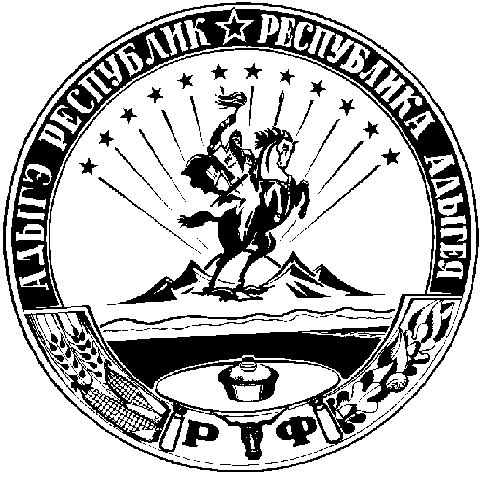 